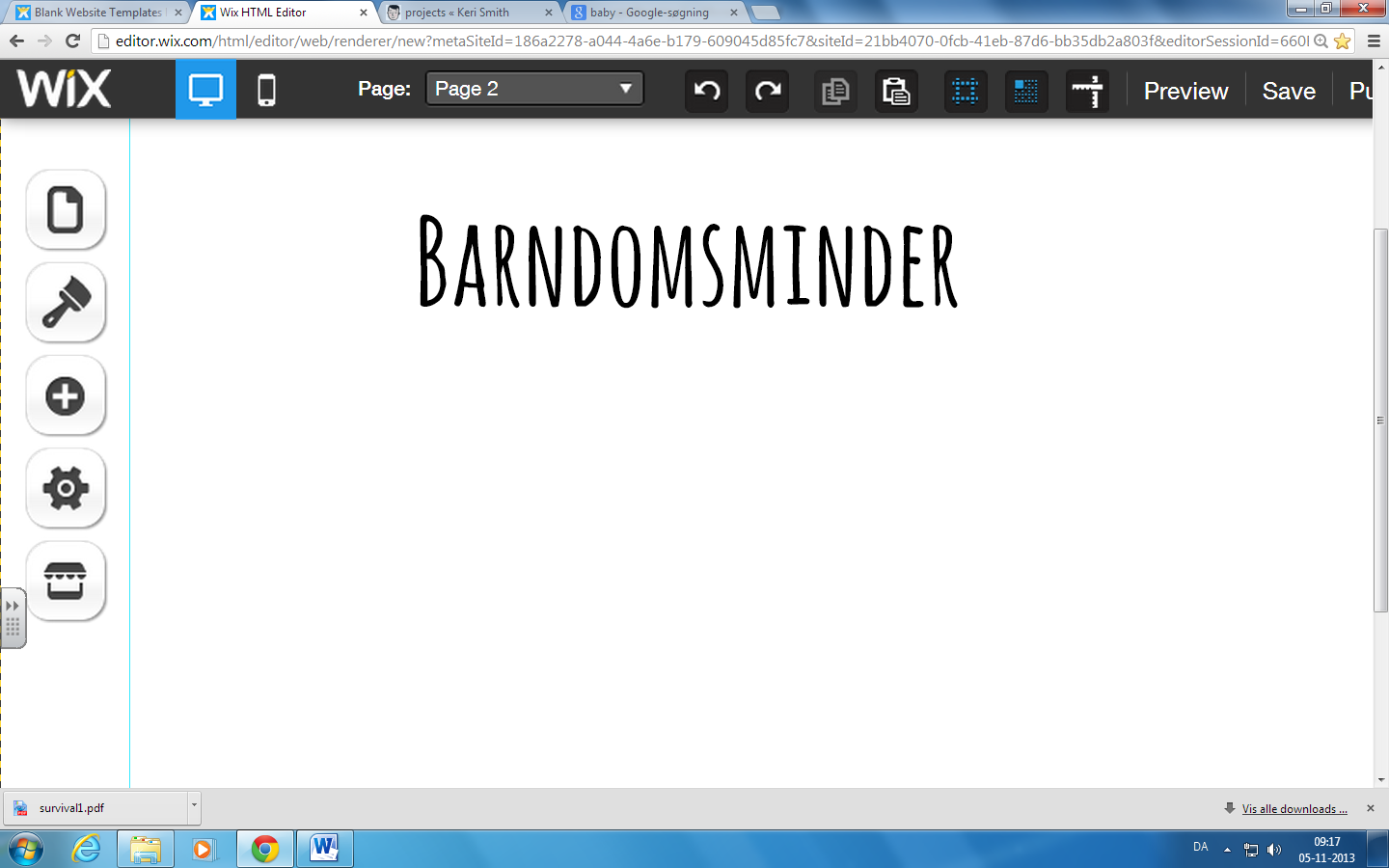 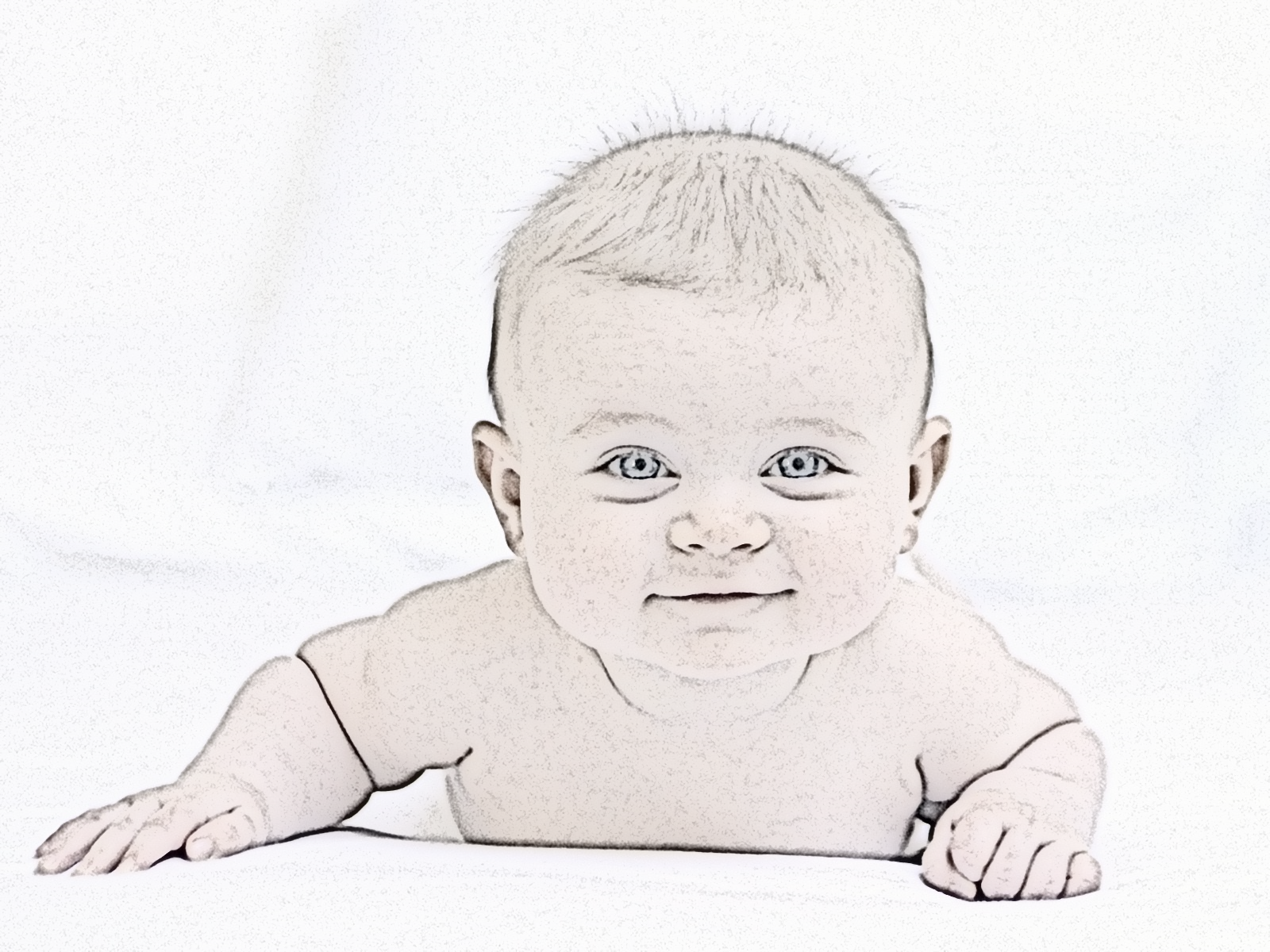 Du skal fortælle en god/sjov/rørende/dramatisk historie fra din barndom.Det kan være noget du selv kan huske.
Det kan også være noget, du har fået fortalt. 
Du skal fortælle en historie, som gør dig glad.Hvis du ikke kan komme i tanke om en god historie, så find fotoalbummet frem og sæt dig med din mor eller din far (eller ring til din mormor). Her kan du måske finde inspiration.Du skal nedskrive historien - og du skal fortælle den, så den fylder mindst en halv side skrevet på computer. Få så mange detaljer med i historien om tid - sted - personer. Beskriv omgivelser og hændelser med så mange ord, som muligt. Du skal bruge skriftstørrelse 12 eller 14. Linjeafstand 1½.Du må gerne sætte et billede ind i dokumentet. Jeg kan hjælpe med at skrive ud i farver, hvis du får brug for det.AFLEVERINGSDATO: 29. NOVEMBER